Catalysts get helping handsEducation in Chemistry
November 2017
rsc.li/EiC617-catalysts-get-helping-handsCreate your own scientist LEGO® minifigure and profile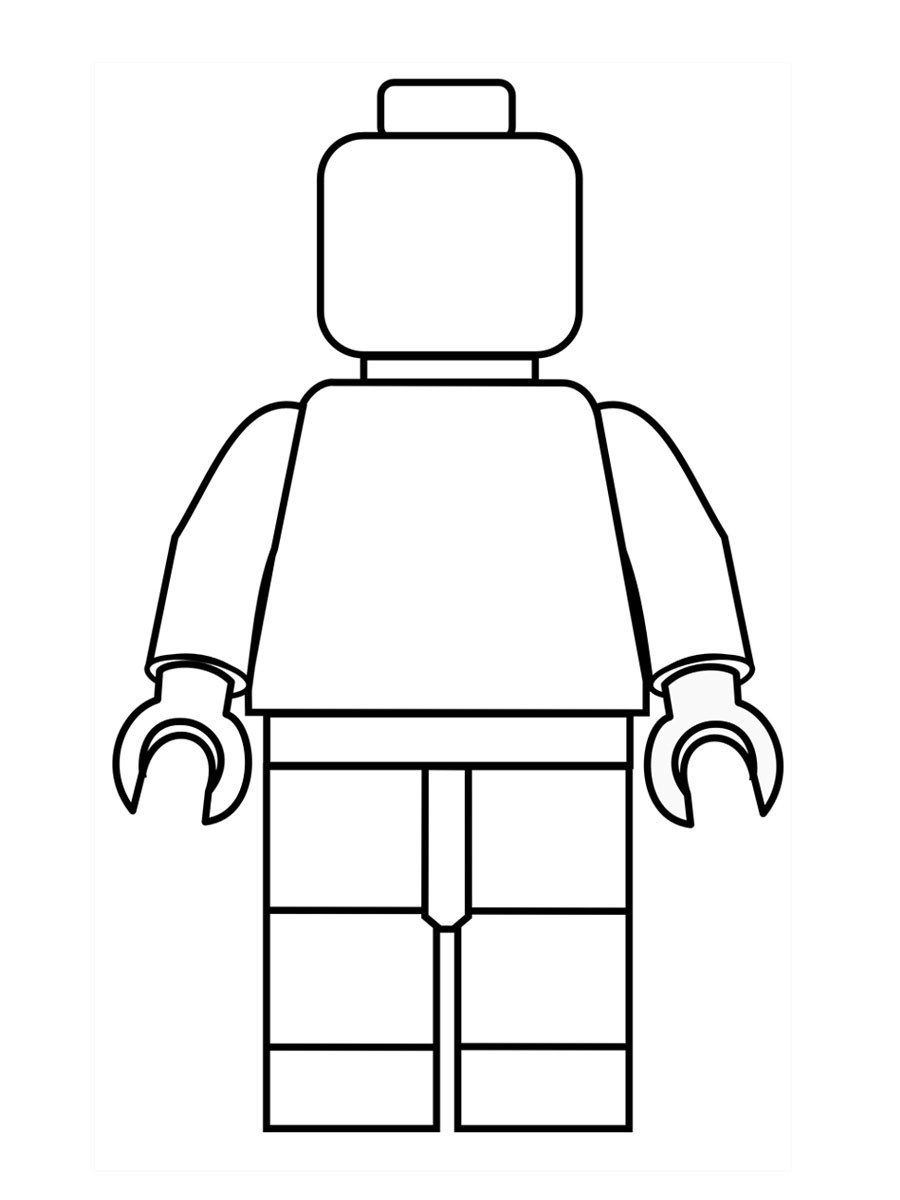 